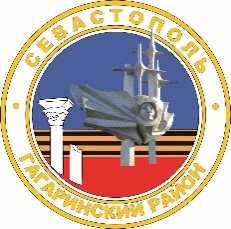 МЕСТНАЯ АДМИНИСТРАЦИЯ  ВНУТРИГОРОДСКОГО МУНИЦИПАЛЬНОГО ОБРАЗОВАНИЯГОРОДА СЕВАСТОПОЛЯ ГАГАРИНСКИЙ МУНИЦИПАЛЬНЫЙ ОКРУГПОСТАНОВЛЕНИЕ«18» апреля 2022 г.							№ 20- ПМАО внесении изменений в постановление местной администрации внутригородского муниципального образования города Севастополя Гагаринский муниципальный округ от 08 ноября 2021 г. № 65-ПМА                              «Об утверждении календарного плана официальных физкультурно-оздоровительных и спортивных мероприятий на территории внутригородского муниципального образования города Севастополя Гагаринский муниципальный округ на 2022 год»	В целях обеспечения условий для организации официальных физкультурно-оздоровительных и спортивных мероприятий на территории внутригородского муниципального образования города Севастополя Гагаринский муниципальный округ, в соответствии с Бюджетным кодексом Российской Федерации, Федеральным законом Российской Федерации                      от 06 октября 2003 г. № 131-ФЗ «Об общих принципах организации местного самоуправления в Российской Федерации», Законом города Севастополя                  от 30 декабря 2014 г. № 102-ЗС «О местном самоуправлении в городе Севастополе», Уставом внутригородского муниципального образования города Севастополя Гагаринский муниципальный округ, принятым решением Совета Гагаринского муниципального округа от 01 апреля 2015 г.                                 № 17 «О принятии Устава внутригородского муниципального образования города Севастополя Гагаринский муниципальный округ», постановлениями местной администрации внутригородского муниципального образования города Севастополя Гагаринский муниципальный округ от 08 ноября 2021 г.                                № 56 -ПМА «Об утверждении муниципальной программы «Развитие физической культуры и массового спорта, организация проведения официальных физкультурно-оздоровительных и спортивных мероприятий во внутригородском муниципальном образовании города Севастополя Гагаринский муниципальный округ на 2022-2026 годы», от 27 января 2020 г. № 06 - ПМА «Об утверждении Порядка формирования Календарного плана официальных физкультурных и спортивных мероприятий на территории внутригородского муниципального образования города Севастополя Гагаринский муниципальный округ», местная администрация внутригородского муниципального образования города Севастополя Гагаринский муниципальный округ постановляет:1. Приложение к постановлению местной администрации внутригородского муниципального образования города Севастополя Гагаринский муниципальный округ от 08 ноября 2021 г. № 65-ПМА                             «Об утверждении календарного плана официальных физкультурно-оздоровительных и спортивных мероприятий на территории внутригородского муниципального образования города Севастополя Гагаринский муниципальный округ на 2022 год» изложить в новой редакции согласно приложению, к настоящему постановлению.2. Отделу по исполнению полномочий местной администрации внутригородского муниципального образования города Севастополя Гагаринский муниципальный округ (В.В. Конохов) обеспечить организацию проведения официальных физкультурно-оздоровительных и спортивных мероприятий на территории внутригородского муниципального образования города Севастополя Гагаринский муниципальный округ в соответствии с календарным планом. 3. Настоящее постановление вступает в силу с момента его официального обнародования.4. Контроль за выполнением настоящего постановления возложить на первого заместителя Главы местной администрации внутригородского муниципального образования города Севастополя Гагаринский муниципальный округ Ю.В. Иванченко.Глава внутригородского муниципального образования, исполняющий полномочия председателя Совета,Глава местной администрации						А.Ю. ЯрусовПриложение к постановлениюместной администрации внутригородского муниципального образования города Севастополя Гагаринский муниципальный округот «18» апреля 2022 г. № 20 - ПМАКалендарный планофициальных физкультурных и спортивных мероприятий на территории внутригородского муниципального образования города СевастополяГагаринский муниципальный округ на 2022 год Глава внутригородского муниципального образования, исполняющий полномочия председателя Совета,Глава местной администрации														А.Ю. Ярусов№ п/пНаименование мероприятияДата проведения мероприятияМесто проведения мероприятияУчастникиОтветственные за организацию проведения мероприятияИсточники финансированияОбъем средств,                 тыс. руб.12345678Спортивные мероприятияСпортивные мероприятияСпортивные мероприятияСпортивные мероприятияСпортивные мероприятияСпортивные мероприятияСпортивные мероприятияСпортивные мероприятияФутболФутболФутболФутболФутболФутболФутболФутбол1Турнир по мини-футболу среди детских команд, приуроченного к празднованию Дня возвращения города Севастополя в РоссиюI квартал2022 годана территории внутригородского муниципального образования города Севастополя Гагаринский муниципальный округпо положению о проведении мероприятияОтдел по исполнению полномочий Бюджет внутригородского муниципального образования города Севастополя Гагаринский муниципальный округ170,02Турнир по мини-футболу среди детских команд на кубок Главы внутригородского муниципального образования города Севастополя Гагаринский муниципальный округ IV квартал2022 годана территории внутригородского муниципального образования города Севастополя Гагаринский муниципальный округпо положению о проведении мероприятияОтдел по исполнению полномочийБюджет внутригородского муниципального образования города Севастополя Гагаринский муниципальный округ170,0ДзюдоДзюдоДзюдоДзюдоДзюдоДзюдоДзюдоДзюдо1.Первенство внутригородского муниципального образования города Севастополя Гагаринский муниципальный округ по дзюдо, приуроченное к празднованию Дня возвращения города Севастополя в РоссиюI квартал 2022 годана территории внутригородского муниципального образования города Севастополя Гагаринский муниципальный округпо положению о проведении мероприятияОтдел по исполнению полномочийБюджет внутригородского муниципального образования города Севастополя Гагаринский муниципальный округ170,02Турнир внутригородского муниципального образования города Севастополя Гагаринский муниципальный округ по дзюдо, приуроченное к празднованию Дня ПобедыII квартал 2022 годана территории внутригородского муниципального образования города Севастополя Гагаринский муниципальный округпо положению о проведении мероприятияОтдел по исполнению полномочийБюджет внутригородского муниципального образования города Севастополя Гагаринский муниципальный округ170,0ТхэквондоТхэквондоТхэквондоТхэквондоТхэквондоТхэквондоТхэквондоТхэквондо1Первенство внутригородского муниципального образования города Севастополя Гагаринский муниципальный округ по тхэквондо, на Кубок Главы внутригородского муниципального образования города Севастополя Гагаринский муниципальный округ, приуроченное празднованию Дня ПобедыII квартал2022 годана территории внутригородского муниципального образования города Севастополя Гагаринский муниципальный округпо положению о проведении мероприятияОтдел по исполнению полномочийБюджет внутригородского муниципального образования города Севастополя Гагаринский муниципальный округ170,02Первенство внутригородского муниципального образования города Севастополя Гагаринский муниципальный округ по тхэквондо(ВТФ), на Кубок Главы внутригородского муниципального образования города Севастополя Гагаринский муниципальный округ, приуроченное к празднованию Дня основания Гагаринского района города СевастополяIV квартал2022 годана территории внутригородского муниципального образования города Севастополя Гагаринский муниципальный округпо положению о проведении мероприятияОтдел по исполнению полномочийБюджет внутригородского муниципального образования города Севастополя Гагаринский муниципальный округ170,0Парусный спортПарусный спортПарусный спортПарусный спортПарусный спортПарусный спортПарусный спортПарусный спорт1Парусная регата внутригородского муниципального образования города Севастополя Гагаринский муниципальный округ, посвященная празднованию Дня ПобедыII квартал2022 годана территории внутригородского муниципального образования города Севастополя Гагаринский муниципальный округпо положению о проведении мероприятияОтдел по исполнению полномочийБюджет внутригородского муниципального образования города Севастополя Гагаринский муниципальный округ35,02Первенство внутригородского муниципального образования города Севастополя Гагаринский муниципальный округ по парусному спортуII квартал2022 годана территории внутригородского муниципального образования города Севастополя Гагаринский муниципальный округпо положению о проведении мероприятияОтдел по исполнению полномочийБюджет внутригородского муниципального образования города Севастополя Гагаринский муниципальный округ35,03Парусная регата внутригородского муниципального образования города Севастополя Гагаринский муниципальный округ, на Кубок Главы внутригородского муниципального образования города Севастополя Гагаринский муниципальный округIII квартал2022 годана территории внутригородского муниципального образования города Севастополя Гагаринский муниципальный округпо положению о проведении мероприятияОтдел по исполнению полномочийБюджет внутригородского муниципального образования города Севастополя Гагаринский муниципальный округ35,04Парусная регата внутригородского муниципального образования города Севастополя Гагаринский муниципальный округ, на Кубок Главы внутригородского муниципального образования города Севастополя Гагаринский муниципальный округIV квартал2022 годана территории внутригородского муниципального образования города Севастополя Гагаринский муниципальный округпо положению о проведении мероприятияОтдел по исполнению полномочийБюджет внутригородского муниципального образования города Севастополя Гагаринский муниципальный округ35,0Спортивная аэробикаСпортивная аэробикаСпортивная аэробикаСпортивная аэробикаСпортивная аэробикаСпортивная аэробикаСпортивная аэробикаСпортивная аэробика1Первенство внутригородского муниципального образования города Севастополя Гагаринский муниципальный округ по спортивной аэробике, посвященное «Дню защиты детей»III квартал2022 годана территории внутригородского муниципального образования города Севастополя Гагаринский муниципальный округпо положению о проведении мероприятияОтдел по исполнению полномочийБюджет внутригородского муниципального образования города Севастополя Гагаринский муниципальный округ90,5Водное полоВодное полоВодное полоВодное полоВодное полоВодное полоВодное полоВодное поло1Первенство внутригородского муниципального образования города Севастополя Гагаринский муниципальный округ по водному поло среди спортсменов 2010, 2011,-2012 г.р.I квартал2022 годана территории внутригородского муниципального образования города Севастополя Гагаринский муниципальный округпо положению о проведении мероприятияОтдел по исполнению полномочий-0,0